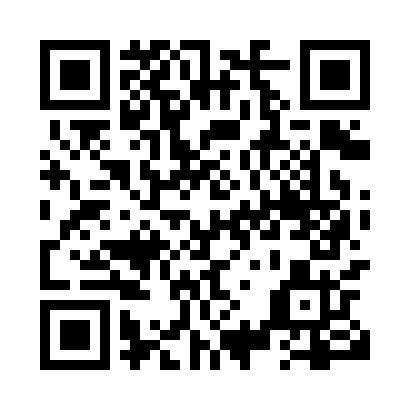 Prayer times for Port Whitby, Ontario, CanadaMon 1 Jul 2024 - Wed 31 Jul 2024High Latitude Method: Angle Based RulePrayer Calculation Method: Islamic Society of North AmericaAsar Calculation Method: HanafiPrayer times provided by https://www.salahtimes.comDateDayFajrSunriseDhuhrAsrMaghribIsha1Mon3:485:381:206:399:0210:522Tue3:485:381:206:399:0110:513Wed3:495:391:206:399:0110:514Thu3:505:391:206:399:0110:505Fri3:515:401:206:399:0110:496Sat3:525:411:216:399:0010:497Sun3:535:411:216:399:0010:488Mon3:545:421:216:398:5910:479Tue3:565:431:216:398:5910:4610Wed3:575:441:216:388:5810:4511Thu3:585:451:216:388:5810:4412Fri3:595:451:216:388:5710:4313Sat4:005:461:226:388:5710:4214Sun4:025:471:226:378:5610:4115Mon4:035:481:226:378:5510:4016Tue4:055:491:226:378:5510:3917Wed4:065:501:226:368:5410:3718Thu4:075:511:226:368:5310:3619Fri4:095:521:226:358:5210:3520Sat4:105:531:226:358:5110:3321Sun4:125:541:226:358:5010:3222Mon4:135:551:226:348:4910:3023Tue4:155:561:226:338:4910:2924Wed4:165:571:226:338:4810:2725Thu4:185:581:226:328:4610:2626Fri4:195:591:226:328:4510:2427Sat4:216:001:226:318:4410:2328Sun4:226:011:226:308:4310:2129Mon4:246:021:226:308:4210:1930Tue4:266:031:226:298:4110:1831Wed4:276:041:226:288:4010:16